Click on the titles to see the records in sEURchBookse-booksAporophobia : why we reject the poor instead of helping themby Adela Cortina Orts, Adrian Nathan WestPrinceton : Princeton University Press, [2022]ISBN: 0691239428 9780691239422Journey without end : migration from the Global South through the Americasby Rob Curran, Andrew Nelson Nashville, Tennessee : Vanderbilt University Press, [2022]ISBN: 9780826504883 0826504884 9780826504876 0826504876Men and masculinitiesby Eric Anderson, Rory MagrathLondon; New York: Routledge, Taylor & Francis Group, 2019ISBN: 9781315112725 1315112728 9781351622882 1351622889 1351622897 9781351622899 9781351622875 1351622870Narrative expansions : interpreting decolonisation in academic librariesby Jess Crilly, Regina EverittLondon : Facet Publishing, 2021ISBN: 9781783305216 1783305215 9781783304998 1783304995Plantation life : corporate occupation in Indonesia's oil palm zoneby Tania Li, Pujo SemediDurham : Duke University Press, 2021ISBN: 147802223X 9781478022237The best of times, the worst of times : understanding pro-cyclical mortalityby Ann Huff Stevens, Douglas L. Miller, Marianne E. Page, Mateusz Filipski Cambridge, Mass. : National Bureau of Economic Research, 2011
ISBN: 9789812775191 9812775196The Black reproductive : unfree labor and insurgent motherhoodby Sara Clarke KaplanMinneapolis : University of Minnesota Press, [2021]ISBN: 9781452965741 1452965749 1452965730 9781452965734PrintCities for human development : a capability approach to city-makingby Alexandre Apsan FredianiRugby, UK : Practical Action Publishing, [2021]ISBN: 9781788531436 1788531434 9781788531474 1788531477Call Numbers:71041 - ISS The Hague Open Stacks (for loan)Homeland insecurities : autonomy, conflict, and migration in Assamby Sanjay Barbora Oxford, United Kingdom: Oxford University Press, 2022ISBN: 0192855328 9780192855329Call Numbers:71040 - ISS The Hague Open Stacks (for loan)Policy networks : empirical evidence and theoretical considerationsby Bernd Marin and Renate Mayntz (eds.)Frankfurt am Main : Campus Verlag ; Boulder, Colo. : Westview Press, 1991ISBN: 3593344718 9783593344713 0813314585 9780813314587Call Numbers:71033 - ISS The Hague Open Stacks (for loan)The racial code : tales of resistance and survivalby Nicola RollockLondon : Allen Lane, 2022ISBN: 9780241521052 024152105XCall Numbers:71032 - ISS The Hague Open Stacks (for loan)GiftsA conjunction of interests : business, politics, and tariffs, 1825-1879by Ben ForsterToronto ; London : University of Toronto Press, 1986ISBN: 0802066127 9780802066121 0802056806 9780802056801Call Numbers:71031 - ISS The Hague Open Stacks (for loan)After crisis : adjustment, recovery, and fragility in East Asiaby Jayati. Ghosh, C. P. Chandrasekhar (eds.)New Delhi : Tulika Books, 2009ISBN: 83501001455192  8189487582 9788189487584Call Numbers:71043 - ISS The Hague Open Stacks (for loan)Business without economists : an irreverent guideby William J. HudsonNew York, N.Y. : AMACOM, 1987ISBN: 0814458963 9780814458969Call Numbers:71030 - ISS The Hague Open Stacks (for loan)Central Asia and the Silk Road : economic rise and decline over several millenniaby Stephan BarisitzCham, Switzerland : Springer, 2017ISBN: 9783319512129 3319512129; ISSN: 2364-1797Call Numbers:71044 - ISS The Hague Open Stacks (for loan)Climate protection and developmentby Frank. Ackerman, Richard Kozul-Wright, Rob Vos (eds.)London, UK ; New York, NY : Bloomsbury Academic, 2012ISBN: 9781780931692 1780931697 9781780931739 1780931735 9781780931708 1780931700Call Numbers:71050 - ISS The Hague Open Stacks (for loan)Debt and delusion : central bank follies that threaten economic disasterby Peter Warburton Harmondsworth, England : Allen Lane, The Penguin Press, 1999ISBN: 0713992727 9780713992724Call Numbers:71042 - ISS The Hague Open Stacks (for loan)Economic governance in the age of globalizationby William K. TabbNew York : Columbia University Press, 2004ISBN: 9780231131544 0231131542 9780231131551 0231131550Call Numbers:71029 - ISS The Hague Open Stacks (for loan)Financial crises, liquidity, and the international monetary systemby Jean. TirolePrinceton, N.J. : Princeton University Press, 2002ISBN: 0691099855 9780691099859 9780691167046 0691167044Call Numbers:71047 - ISS The Hague Open Stacks (for loan)Globalization and economic diversification : policy challenges for economies in transitionby Rob Vos, Malinka. Koparanova (eds.)London ; New York : Bloomsbury Academic, 2011ISBN: 9781849665322 184966532X 9781849665315 1849665311 9781849665742 1849665745 9781849665766 1849665761 1849665753 9781849665759Call Numbers:71049 - ISS The Hague Open Stacks (for loan)Less pretension, more ambition : development policy in times of globalizationby Peter van. Lieshout, Robert Went, MoniqueAmsterdam : Amsterdam University Press, 2010ISBN: 9089642951 9789089642950 9789048513888 904851388XCall Numbers:71051 - ISS The Hague Open Stacks (for loan)Marketsby Andrew B. Trigg Milton Keynes : Open University, 1998ISBN: 0749277319 9780749277314Call Numbers:71039 - ISS The Hague Open Stacks (for loan)Monetaire normen en realiteiten : opstellen over Suriname gedurende het tijdvak 1975-2010by A.R. Caram (Anthony Richard)[S.l. : s.n.], [2010]ISBN: 9789991470559 9991470557Call Numbers:71027 - ISS The Hague Open Stacks (for loan)Ontsporingen op de weg naar monetaire soliditeit : de drie fasen in het bestaan van Centrale Bank van Surinameby Anthony Richard. Caram[Paramaribo, Suriname] : Centrale Bank van Suriname, 2007ISBN: 999148731X 9789991487311Call Numbers:71037 - ISS The Hague Open Stacks (for loan)
Philanthrocapitalism : how the rich can save the world and why we should let themby Matthew Bishop, Michael Green (Michael F.)London : A & C Black, 2008ISBN: 9781408111529 1408111527Call Numbers:71035 - ISS The Hague Open Stacks (for loan)Research handbook on international financial regulationby Kern Alexander, Rahul. DhumaleCheltenham, UK ; Northampton, MA : Edward Elgar, ©2012ISBN: 9781845422707 1845422708 9781847930453 184793045X 9780857930453 0857930451Call Numbers:71038 - ISS The Hague Open Stacks (for loan)Retooling global development and governanceby Rob Vos, Manuel F. Montes (eds.)London ; New York : Bloomsbury Academic in association with the United Nations, 2013.ISBN: 9781780932309 1780932308 9781780932316 1780932316Call Numbers:71048 - ISS The Hague Open Stacks (for loan)The culture of contentmentby John Kenneth Galbraith Boston : Houghton Mifflin Co., 1992ISBN: 0395572282 9780395572283 0395669197 9780395669198 1856191478 9781856191470Call Numbers:71036 - ISS The Hague Open Stacks (for loan)The economics of income distribution : heterodox approachesby J. T. J. M. van der. Linden, A. J. C. Manders (André J. CCheltenham, UK ; Northampton, MA : E. Elgar, 1999 ISBN: 1840640294 9781840640298Call Numbers:71026 - ISS The Hague Open Stacks (for loan)The national accounts as a tool for analysis and policy ; past, present and futureby Frits Bos Thesis, Dissertation Berkel en Rodenrijs : Bos, cop. 2003ISBN: 9036519063 9789036519069Call Numbers:71025 - ISS The Hague Open Stacks (for loan)The Netherlands and the gold standard, 1931-1936 : a study in policy formation and policyby Richard T. Griffiths, Nederlandsch Economisch-Historisch Archief Amsterdam : NEHA ; Norwell, MA, USA : Kluwer Academic Publishers [distributor], 1987ISBN: 9071617041 9789071617041Call Numbers:71028 - ISS The Hague Open Stacks (for loan)The utopia of rules : on technology, stupidity, and the secret joys of bureaucracyby David GraeberBrooklyn : Melville House, [2015]ISBN: 9781612193748 1612193749 9781612195186 1612195180 1612194486 9781612194486Call Numbers:71034 - ISS The Hague Open Stacks (for loan)The white man's burden : why the West's efforts to aid the rest have done so much ill and so little goodby William Easterly New York : Penguin Press, 2006ISBN: 1594200378 9781594200373 9780143038825 0143038826Call Numbers:71046 - ISS The Hague Open Stacks (for loan)Western doctrines on East-West trade : theory, history and policyby Peter van. HamHoundmills : Macmillan, 1992ISBN: 033356040X 9780333560402Call Numbers:71045 - ISS The Hague Open Stacks (for loan)New Acquisitions –February 2023
University Library at ISSBooks
Journals
DVDs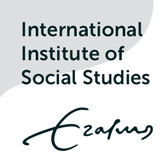 